Poznań, 22.01.2024 r.Krzysztof RosenkiewiczRadny Miasta Poznania	Pan	Jacek Jaśkowiak	Prezydent Miasta Poznania
Z a p y t a n i e w sprawie rozstrzygnięcia otwartego konkursu ofert nr 22/2024Szanowny Panie Prezydencie!W symbolicznym dla Poznania i Wielkopolski dniu 27 grudnia 2023 r. wydał Pan (podpisane przez Zastępcę Prezydenta M. Poznania, P. Jędrzeja Solarskiego) Zarządzenie nr 975/2023/P w sprawie rozstrzygnięcia otwartego konkursu ofert nr 22/2024 na powierzenie realizacji zadań Miasta Poznania w obszarze upowszechniania i ochrony wolności i praw człowieka oraz swobód obywatelskich, a także działań wspomagających rozwój demokracji w 2024 roku.Zarządzeniem tym Stowarzyszenie Grupa Stonewall otrzymuje dotację w wysokości 150 000 zł na zadanie pn. Mieszkanie interwencyjne dla osób LGBT+ w kryzysie bezdomności.Kwota ta jest przyznawana 3. rok z rzędu w tej wysokości – za każdym razem dotację otrzymuje ten sam podmiot, na okres roku kalendarzowego. Natomiast w pierwszym tego rodzaju konkursie (nr 32/2021) kwota wynosiła 60 000 zł na okres od 1.04.-31.12.2021 r.Proszę o informację, czy począwszy od 2021 r. chodzi o tę samą nieruchomość (jaki metraż?)i jakie kategorie wydatków wchodzą w zakres dotacji – czy są to i w jakiej wysokości środki na:prace budowlane i remontowe?zakup wyposażenia?zakup innych materiałów, produktów?zakup usług?koszty osobowe?Z poważaniem, 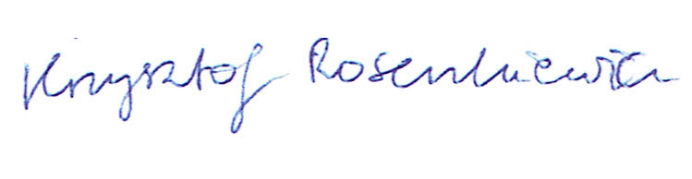 